Objednací listč. 144/21/7 Předmět objednávky 	Množství	Předpokl. cena Kč 	Celkem (s DPH): 	359 953,06 Kč Popis objednávky:Objednáváme Opravy komunikací města Strakonice, tj. jedná se opravu propadlé komunikace Habeš, o opravu komunikace Podsrp (kolem hasičárny), o opravu komunikace B. Havlasy a o opravu cesty Nad Lomečkem  recyklátem - dle cenové nabídky z 1.10.2021. Cena bez DPH činí 297.481,87 Kč, tj. cena v četně DPH činí 359.953,06 Kč.Termín dodání: 25. 11. 2021 Bankovní spojení: ČSOB, a.s., č.ú.: 182050112/0300	IČ: 00251810	DIČ: CZ00251810Upozornění:	Na faktuře uveďte číslo naší objednávky.	Kopii objednávky vraťte s fakturou.	Schválil:	Ing. Jana Narovcová	vedoucí odboru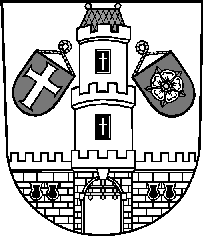 Město StrakoniceMěsto StrakoniceMěstský úřad StrakoniceOdbor majetkovýVelké náměstí 2386 01 StrakoniceVyřizuje:Ing. Oldřich ŠvehlaTelefon:383 700 322E-mail:oldrich.svehla@mu-st.czDatum: 11. 10. 2021Dodavatel:ZNAKON, a.s.Sousedovice 44386 01  StrakoniceIČ: 26018055 , DIČ: CZ26018055Opravy komunikací města Strakonice1359 953,06